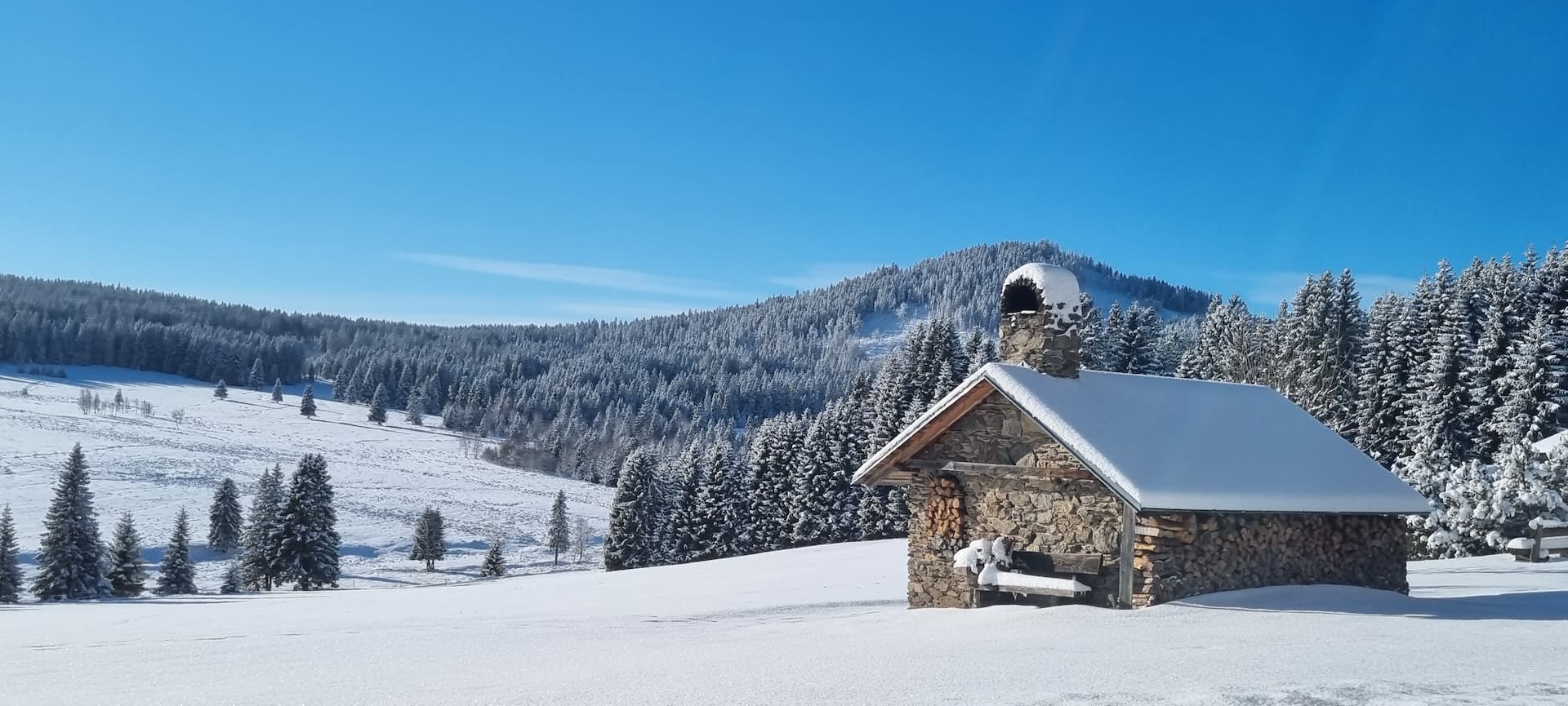 Jednodenní pobyt Kvilda – Gronsko/ Aurora BorealisDne 14.2.2024 pojede třída Zelená a Oranžová pastelka na výlet na Kvildu.Odjezd zastávka Za Kapličkou – 8.15 hod.Příjezd zastávka Za Kapličkou cca 15.30 hod.Stravování – svačina a oběd zajištěn, do batůžku dejte dětem pití  + 1 malou sladkostS sebou : podepsané boby a náhradní oblečení pro případ promočení.  Pokud dětem bývá špatně v autobuse, dejte dětem před cestou Kinedryl a informujte paní učitelky z kmenové třídy.Cena výletu je 350,- kč. Případné přeplatky po vyúčtování vrátíme nebo převedeme na další akce.Změny dle počasí a počtu dětí vyhrazeny.